Programme de la journée du jeudi 14 mai 2020 : CE2Voici les activités que vous pouvez réaliser chez vous.Dictée (semaine 2 – période 5) : dictée écrite au présent de l’indicatif.« Le tiers-état représentant le peuple des villes et des campagnes veut changer la société mais les nobles veulent garder leurs privilèges. »Mathématiques : calcul mentalCalculer le quart. Le parent / l’enseignante dit : « Quel est le quart de… ? » 40 – 12 – 8 – 36 – 20 – 16 – 32 – 44 – 24 – 4 Réponses : 10 – 3 – 2 – 9 – 5 – 4 – 8 – 11 – 6 – 1Français : grammaireLe sujet et le verbe :Rappelle-toi…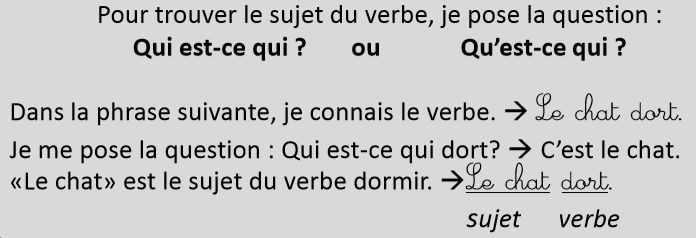 Souligne le sujet et entoure le verbe.    a. Cet après-midi, toute la famille ira à la plage.    b. L’ours s’échappe de sa cage.    c. Tu as retrouvé ton portefeuille ?      d. Ils vivent une aventure rocambolesque.Entoure le pronom personnel qui peut remplacer le groupe sujet.     - Dany et toi (tu / vous) prenez-vous vos lunettes ?     - Les fleuves (nous / ils) sont sortis de leur lit.     - Ta bouteille (je / elle) est percée.                                - Bernard et moi, (vous/nous) sommes en bon terme.                                                    Je m’entraine :Souligne le sujet et surligne le verbe.    a. Cet après-midi, toute la famille ira à la plage.    b. L’ours s’échappe de sa cage.    c. Tu as retrouvé ton portefeuille ?      d. Ils vivent une aventure rocambolesque.Souligne le pronom personnel qui peut remplacer le groupe sujet.     - Dany et toi (tu / vous) prenez-vous vos lunettes ?     - Les fleuves (nous / ils) sont sortis de leur lit.     - Ta bouteille (je / elle) est percée.                                - Bernard et moi, (vous/nous) sommes en bon terme.         Complète les phrases avec un sujet de ton choix. Attention à l’accord des verbes................................................... partent en randonnée................................................... ont bien préparé leur excursion................................................... ne les accompagne pas ?..................................................prépare mon anniversaire.Demain .................................................. viennent goûter................................................... arrivons en retard.Questionner le monde : l’espace Consommer en France : consommer de l’eau.Découvrons un nouveau chapitre, la consommation de l’eau !Commençons par regarder quelques photos pour voir à quoi nous sert l’eau en général :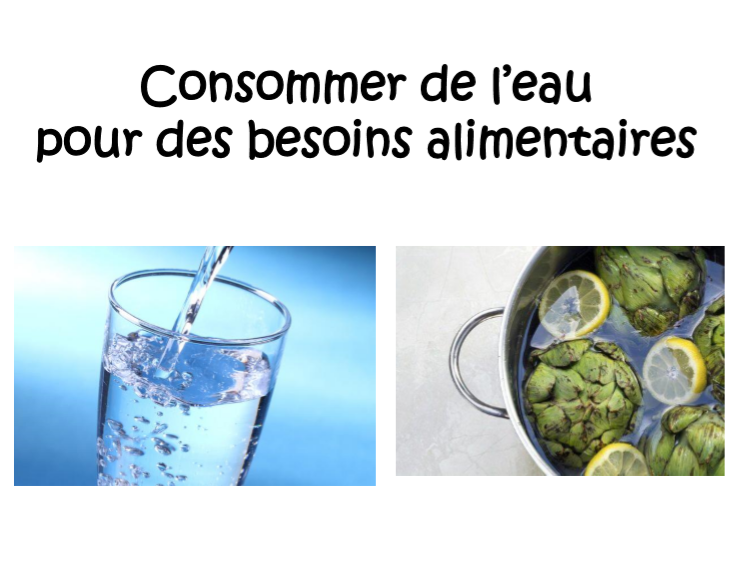 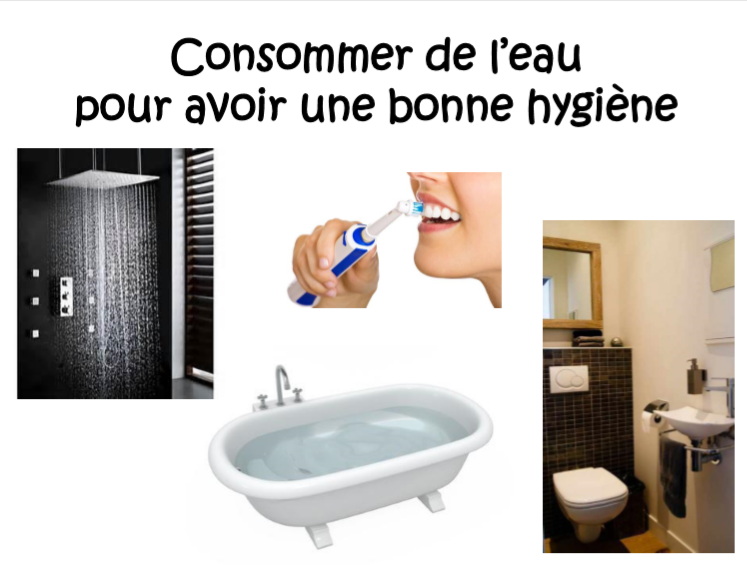 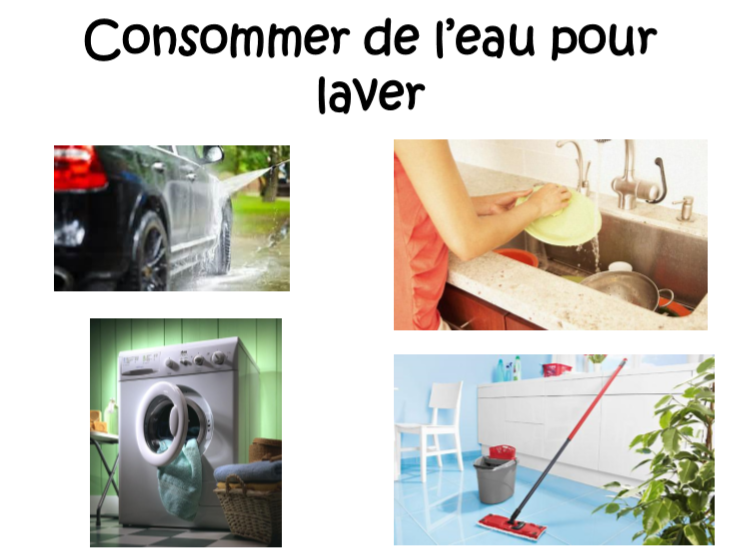 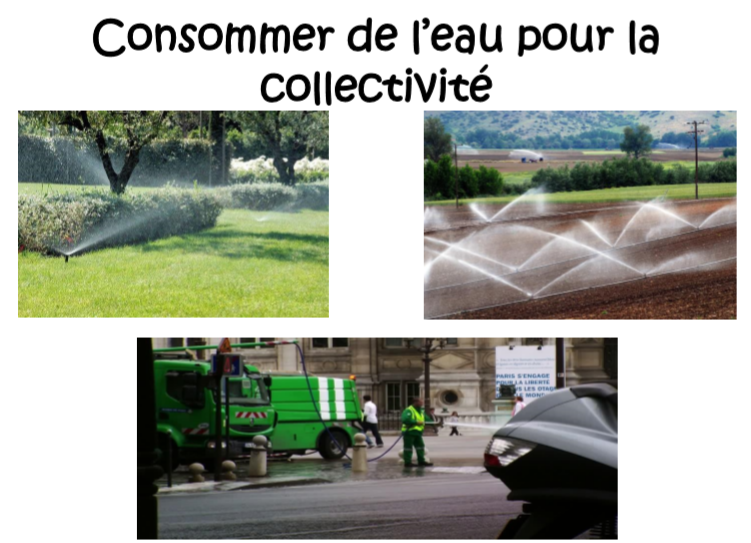 Je lis les documents et je réponds aux questions :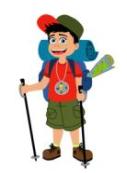 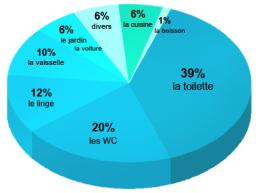 La consommation de l’eauLa consommation de l’eau est inégale selon le territoire, un habitant du Nord consomme en moyenne 150 l d’eau par jour alors qu’un habitant de la région PACA consomme 200 l d’eau par jour. Il y a 50 ans, il n’y avait pas d’eau courante, il fallait aller chercher l’eau à la source ou dans un puits. L’arrivée de l’eau courante a donc modifié les usages domestiques (utilisation à la maison).  L’eau est aussi utilisé pour un usage collectif : école, hôpitaux, espaces verts, les rues…C’est l’agriculture qui occupe la part la plus importante de la consommation collective avec 68%.Dans quelle région consomme-t-on le plus d’eau ? Essaie donner une raison : …..………………………………………..…………………………………………………………………………………………………………………………………………………………………………………………………………….…………………………………………………….……………………………………………………………………………………………………………………Quelle était la consommation d’eau, il y a 100 ans ?.................................................…………………………………………………………………………………………………………………………………………………Cite les activités quotidiennes qui consomment de l’eau : ………………………………………………………………………………………………………………………………………….…………………………………………………………………………………………………………….……………………………………………………………………………………………………………………………………………………………………………Quel usage domestique consomme le plus d’eau ? …………………………………………………………………………………………..………………………………………………..Quel usage collectif consomme le plus d’eau ? …………………………………………………………………………………………………..………………………………………..